HAVÍŘOVNemocnice Havířov, p.o. Dělnická 1132/24, Havířov PSČ 736 01, IČ 00844896Číslo objednávky:24-03-0434/TKHavarijní oprava O Limitovaný příslib: Smlouva: Kontroloval(a):Arthrex s.r.oVe žlíbku 2402/77a19800 Horní Počernice, Praha IČ: 07578814Telefon/ mobil +E-mail@nemhav.czVyřizuje	V Havířově dne	25.06.2024ObjednávkaPro odd. / NS:110110 - Centrální operační sálySpecifikace:Objednáváme opravu monitoru artroskopické věžeDodavatel přijetím a provedením objednávky prohlašuje, že k této činnosti splňuje zákonné předpoklady. Servis bude proveden v souladu se zákonem č. 375/2022 Sb. o zdravotnických prostředcích a diagnostických zdravotnických prostředcích in vitro dle § 46 (dále jen Zákon) a normy ČSN EN 62353 ed. 2.Součástí faktury vždy bude kopie objednávky a dodací list, v případě servisu servisní list a doklad osoby, která je oprávněna k provádění servisu dle § 46 Zákona a tento servis provedla.Důvod I závada:poškozený displejPředpokládaná cena dle nabídky/cen. návrhu č.:SQ-24-0148657 340,00 Kč bez DPH69 381,40 Kčs DPHDatum realizace / dodání do: bezodkladněZpracovatel:	Vedoucí oddělení OZTPříkazce:	.Provozně technický náměstekSprávce rozpočtu:Ekonomická náměstkyněObjednávku akceptujeme:	(zde	podpis zhotovitele)Děkujeme.Fakturační podmínky: platba bezhotovostním převodem, 45 dnů od doručení faktury.Žádáme o zasílání faktur na adresu sídla naší organizace uvedené v záhlaví, na oddělení finančního účetnictví. Uvádějte DIČ na fakturách! Na faktuře uveďte číslo objednávky.ŘF 8-2023-00-HA Objednávka servis ND DDHM do 40 tis.Příspěvková organizaceMoravskoslezského kraje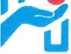 Název ZPVýrobní modelVýrobní čísloInventární čísloDetail umístěnímonitor LCD 27“ (artroskop.věž sál č.1) - MIMO PROVOZ27HJ710S103KCVUKQ1595315-COS